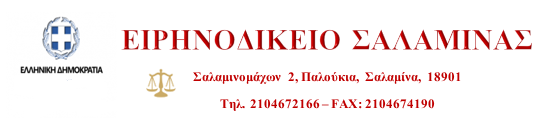 Αρχή φόρμαςΤέλος φόρμαςΛειτουργία Ειρηνοδικείου από 20/9/2021 – 27/9/2021Η Προϊσταμένη του Ειρηνοδικείου Σαλαμίνας, Ελισάβετ Δοκιανάκη, αφού έλαβε υπόψη το άρθρο 1,  Α/Α 3. , της με αριθμ. Δ1α/ΓΠ.οικ. 57069 Κ.Υ.Α. (Φ.Ε.Κ. 4337 Β’/18-09-2021), που αφορά τον τρόπο λειτουργίας των δικαστηρίων προς το σκοπό αντιμετώπισης της διασποράς του κορωνοϊού COVID-19 και με κύριο γνώμονα την εύρυθμη και ασφαλή λειτουργία του Ειρηνοδικείου Σαλαμίνας, καθώς και τη μεγαλύτερη δυνατή αποφυγή συγχρωτισμού, αποφασίζει ότι για το χρονικό διάστημα από 20.09.2021 έως και 27.09.2021 και ώρα 06:00 το πρωί θα ισχύουν τα εξής:1) Kατά την είσοδο στα δικαστήρια, τις εισαγγελίες, τα στρατιωτικά δικαστήρια, τα έμμισθα και άμισθα υποθηκοφυλακεία, καθώς και στα πάσης φύσεως κτηματολογικά γραφεία και υποκαταστήματα του φορέα «Ελληνικό Κτηματολόγιο», τα φυσικά πρόσωπα (δικαστικοί λειτουργοί, δικαστικοί υπάλληλοι, δικηγόροι, πάσης φύσεως εργαζόμενοι, πολίτες) υποχρεούνται να επιδεικνύουν (εναλλακτικά):[α] Πιστοποιητικό εμβολιασμού, το οποίο εκδίδεται μέσω της ιστοσελίδας https://www.gov.gr/ipiresies/ugeia-kai-pronoia/koronoios-covid-19   ή,εφόσον πρόκειται για αλλοδαπό, σύμφωνα με τα προβλεπόμενα στην υπό στοιχεία Δ1α/ΓΠ.οικ.53719/2.9.2021 (Β’ 4050) κοινή υπουργική απόφαση.Πλήρως εμβολιασμένοι θεωρούνται:α) όσοι έχουν ολοκληρώσει προ τουλάχιστον δεκατεσσάρων (14) ημερών τον εμβολιασμό για κορωνοϊό COVID-19 και επιδεικνύουν πιστοποιητικό εμβολιασμού με ταυτόχρονο έλεγχο ταυτοπροσωπίας του κατόχου καιβ) όσοι έχουν ολοκληρώσει προ τουλάχιστον δεκατεσσάρων (14) ημερών τον εμβολιασμό για κορωνοϊό COVID-19 με μία (1) δόση εμβολίου λόγω νόσησής τους από κορωνοϊό COVID-19 και επιδεικνύουν βεβαίωση πλήρους κάλυψης – ανάρρωσης και εμβολιασμού με ταυτόχρονο έλεγχο ταυτοπροσωπίας του κατόχου.ή[β] Πιστοποιητικό νόσησης, το οποίο εκδίδεται κατόπιν εργαστηριακού ελέγχου με τη μέθοδο PCR ή κατόπιν ελέγχου με τη χρήση ταχείας ανίχνευσης αντιγόνου κορωνοϊού COVID-19 (rapid test), εντός τριάντα (30) ημερών μετά από τον πρώτο θετικό έλεγχο και η ισχύς του διαρκεί έως εκατόν ογδόντα (180) ημέρες μετά από αυτόν.ή[γ] Βεβαίωση αρνητικού εργαστηριακού ελέγχου για κορωνοϊό COVID-19 με τη μέθοδο PCR που έχει διενεργηθεί είτε με τη λήψη στοματοφαρυγγικού ή ρινοφαρυγγικού επιχρίσματος εντός εβδομήντα δύο (72) ωρών πριν την είσοδο είτε ελέγχου ταχείας ανίχνευσης αντιγόνου κορωνοϊού COVID-19 (rapid test) εντός σαράντα οκτώ (48) ωρών πριν την είσοδο.Η βεβαίωση αυτών:α) πρέπει να έχει εκδοθεί από εργαστήρια αναφοράς δημόσια ή ιδιωτικά καιβ) να περιλαμβάνει το ονοματεπώνυμο του προσώπου, όπως αυτό αναγράφεται στην ταυτότητα ή το διαβατήριο.Κατ’ εξαίρεση των ανωτέρω, αρκεί η επίδειξη δήλωσης αποτελέσματος self-test για αυτοδιαγνωστικό έλεγχο που έχει διενεργηθεί σε χρονικό διάστημα είκοσι τεσσάρων (24) ωρών πριν από την είσοδο των φυσικών προσώπων στις ως άνω υπηρεσίες, στις κάτωθι περιπτώσεις: – Κατάθεση στα αστικά ή στα διοικητικά δικαστήρια : α) αίτησης προσωρινής δικαστικής προστασίας (ασφαλιστικά μέτρα, αίτηση αναστολής κ.λπ.) με αίτημα προσωρινής διαταγής ή β) αίτησης εκούσιας δικαιοδοσίας με αίτημα προσωρινής διαταγής ή γ) αυτοτελούς αιτήματος προσωρινής διαταγής,– Συζήτηση προσωρινής διαταγής– Κατάθεση και συζήτηση αγωγών του άρθρου 22 του ν. 1264/1982(Α’ 79)– Παράσταση πληρεξουσίων δικηγόρων και κατηγορουμένων ενώπιον Εισαγγελέα ή και Ανακριτή σε ποινικές υποθέσεις διαδικασίας αυτοφώρου, πλημμελημάτων και κακουργημάτων.Τα ανωτέρω πιστοποιητικά, υπό [α], [β] και [γ], καθώς και η δήλωση αποτελέσματος self-test επιδεικνύονται είτε σε έγχαρτη μορφή είτε ηλεκτρονικά μέσω κινητής συσκευής του φυσικού προσώπου στην είσοδο των ως άνω υπηρεσιών σε προσωπικό εταιρειών φύλαξης (security) ή σε εξουσιοδοτημένο προσωπικό της εκάστοτε υπηρεσίας, οι οποίοι τα σαρώνουν ηλεκτρονικά μέσω της ειδικής εφαρμογής του άρθρου 33 του ν. 4816/2021 (Α’ 118) Covid Free GR. Εναλλακτικά, εφόσον ο αλλοδαπός προέρχεται από τρίτη χώρα (εκτός Ε.Ε.), τα ανωτέρω αναφερόμενα πρόσωπα, ελέγχουν τα ανωτέρω πιστοποιητικά σε έγχαρτη μορφή.Στα πρόσωπα (δικαστικοί λειτουργοί, δικαστικοί υπάλληλοι, δικηγόροι, πάσης φύσεως εργαζόμενοι, πολίτες) που δεν είναι εφοδιασμένα με το κατάλληλο πιστοποιητικό ΑΠΑΓΟΡΕΥΕΤΑΙ  η είσοδος στις ως άνω υπηρεσίες.2) Θα πραγματοποιούνται κανονικά οι δίκες όλων των διαδικασιών και θα διεξάγεται κανονικά η συζήτηση αιτήσεων χορήγησης ή ανάκλησης προσωρινών διαταγών.3) Η εξυπηρέτηση των πληρεξούσιων δικηγόρων και του κοινού για πάσης φύσεως υποθέσεις θα πραγματοποιείται ΚΑΤΑ ΠΡΟΤΙΜΗΣΗ ΑΛΛΑ ΟΧΙ ΑΠΟΚΛΕΙΣΤΙΚΑ κατόπιν προηγούμενης συνεννόησης (ραντεβού) με την Γραμματεία του παρόντος Δικαστηρίου, τηλεφωνικά (210-4672166)  καθώς και μέσω email (irinodikiosalamina2@gmail.com) . Ειδικότερα:α) Για τις αιτήσεις προς δημοσίευση διαθήκης, ΠΡΟΤΕΙΝΕΤΑΙ στους ενδιαφερόμενους να υποβάλουν αυτές μέσω της ιστοσελίδας μας http://www.eirinodikeio-salamina.gov.gr/?page_id=556).β) Όσον αφορά την χορήγηση αντιγράφων αποφάσεων, διαταγών πληρωμής και απόδοσης χρήσης μισθίου, κληρονομητηρίων, σωματείων, προσωρινών διαταγών, αντιγράφων πρακτικών δημοσίευσης διαθήκης κλπ., προς αποφυγή συνωστισμού και  κινδύνου για την δημόσια υγεία αλλά και προς καλύτερη εξυπηρέτηση όλων των ενδιαφερομένων, έκαστος πληρεξούσιος Δικηγόρος θα δύναται να παραλαμβάνει μέχρι τρία  (3) αντίγραφα. Σε περίπτωση που επιθυμεί να λάβει αντίγραφα περισσότερων αποφάσεων, συνιστάται η προηγούμενη συνεννόηση με την Γραμματεία, προκειμένου να εξυπηρετείται ταχύτερα και να αποφεύγεται ο συνωστισμός.γ) Ένορκες βεβαιώσεις θα πραγματοποιούνται κατόπιν προηγούμενης συνεννόησης με την Γραμματεία, προκειμένου να γίνεται χρονοκαταμερισμός αυτών, αλλά και των λοιπών εξυπηρετούμενων πληρεξουσίων δικηγόρων, για την, όσο το δυνατόν, αποφυγή του συνωστισμού προς όφελος όλων.δ) Προτείνεται στους ενδιαφερόμενους η έκδοση πιστοποιητικών, κατόπιν ηλεκτρονικής υποβολής του αιτήματος, μέσω email (irinodikiosalamina2@gmail.com) ή μέσω της ιστοσελίδας μας (www.eirinodikeio-salamina.gov.gr/?page_id=37) και προηγούμενης συνεννόησης με την Γραμματεία του παρόντος Δικαστηρίου για την  παραλαβή αυτών είτε με φυσική παρουσία είτε μέσω ηλεκτρονικής έκδοσης.4) Οι Γραμματείς του Δικαστηρίου, κατά το ως άνω χρονικό διάστημα θα εξυπηρετούν το κοινό και τους πληρεξουσίους δικηγόρους με τον τρόπο που προαναφέρθηκε, ώστε να μην προκαλείται συνωστισμός και κίνδυνος για τη δημόσια υγεία, κατά τις ώρες 09.00 έως 13.00. Επισημαίνεται μετ’ εμφάσεως ότι: α) για την είσοδο στους χώρους του Ειρηνοδικείου Σαλαμίνας είναι απαραίτητη η επίδειξη ενός εκ των ανωτέρω αναφερόμενων στην παρ. 1 της παρούσας πιστοποιητικών,  β) είναι απαραίτητη η χρήση μάσκας τόσο από τους δικαστές και υπαλλήλους του Ειρηνοδικείου Σαλαμίνας, όσο και για τους εισερχομένους εντός του κτιρίου του Ειρηνοδικείου Σαλαμίνας, δικηγόρους και πολίτες, γ) είναι υποχρεωτική η απολύμανση των χεριών με απολυμαντικό που θα υπάρχει διαθέσιμο στην είσοδο, πριν από την είσοδο σε γραφεία ή στη δικαστική αίθουσα, δ) είναι υποχρεωτική η τήρηση απόστασης τουλάχιστον 1,5 μέτρου μεταξύ των ευρισκομένων εντός του κτιρίου του Ειρηνοδικείου Σαλαμίνας και ε) καθορίζεται ανώτατο όριο εισερχομένων ατόμων σε γραφεία, 1 άτομο ανά 10 τ.μ., ήτοι ένας εξυπηρετούμενος ανά γραφείο.Σαλαμίνα, 19.09.2021Η Προϊσταμένη του Ειρηνοδικείου ΣαλαμίναςΕλισάβετ Δοκιανάκη